Программа: Путешествие в страну Правильной речи.Тема: Космос.Дата: 25.04, 26.04Педагог: Поливанова Светлана ЮрьевнаРекомендация: Перед выполнением заданий сделайте артикуляционную разминку с ребенком (см. приложение).Задание 1. Игра «Подскажи словечко»На корабле воздушном,Космическом, послушном,Мы, обгоняя ветер,Несёмся на … (ракете).Планета голубая,Любимая, родная,Она твоя, она моя,И называется … (Земля).Есть специальная труба,В ней Вселенная видна,Видят звёзд калейдоскопАстрономы в … (телескоп).Посчитать совсем не простоНочью в тёмном небе звёзды.Знает все наперечётЗвёзды в небе … (звездочёт).Самый первый в КосмосеЛетел с огромной скоростьюОтважный русский пареньНаш космонавт … (Гагарин).Освещает ночью путь,                                                Звёздам не даёт заснуть,Пусть все спят, ей не до сна,В небе не заснёт … (луна).                       Задание 2. Игра «Скажи наоборот» Цель:  учить детей подбирать слова с противоположным значением (антонимы). Например: далёкий — близкий яркий — ...       большой — ...         улетать — ...       высокий — ... взлетать — ...    включать — …    тёмный — …       смелый - …Задание 3. «Составь предложение из слов»Ракета, космос, летать, в.Космонавт, в, летать, космос.Посмотри на картинку. Изображенные ракеты летят в разные стороны. Внимание! Возьми зеленый карандаш и обведи им те ракеты, которые летят вверх. Синим карандашом обведи ракеты, летящие вниз. Красным – ракеты, которые летят вправо, а желтым – летящие влево.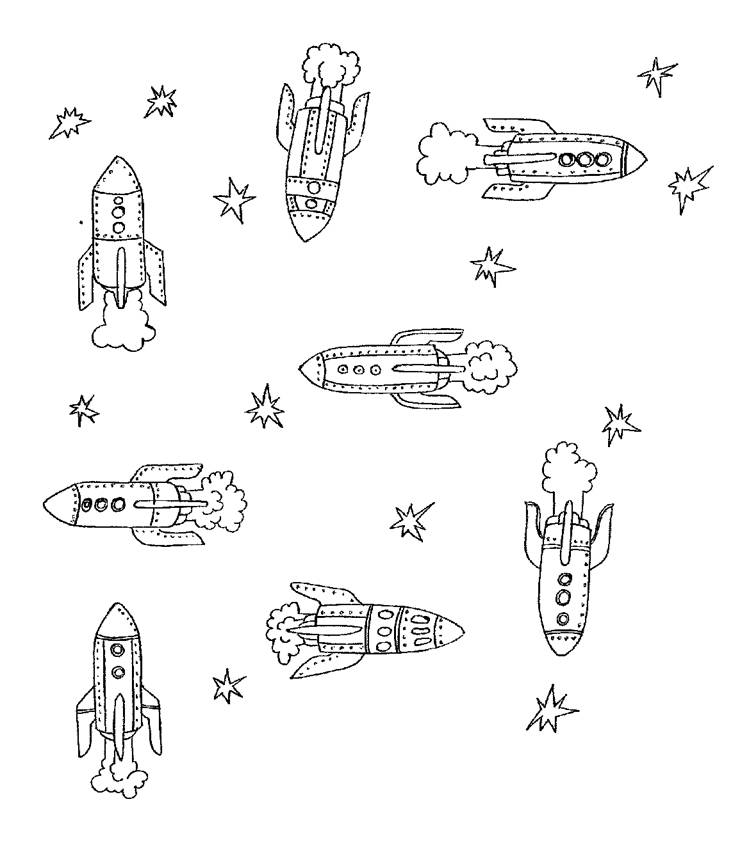 Игра «ДОРИСУЙ ФИГУРЫ». Посмотри на картинку. Возле цифры нарисованы предметы. Нужно дорисовать по точкам столько предметов, сколько указывает цифра. 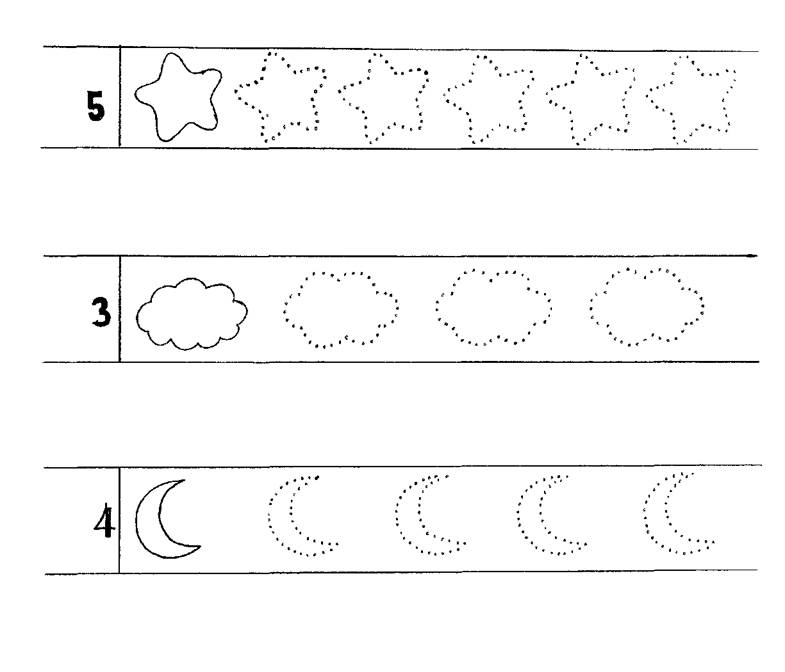 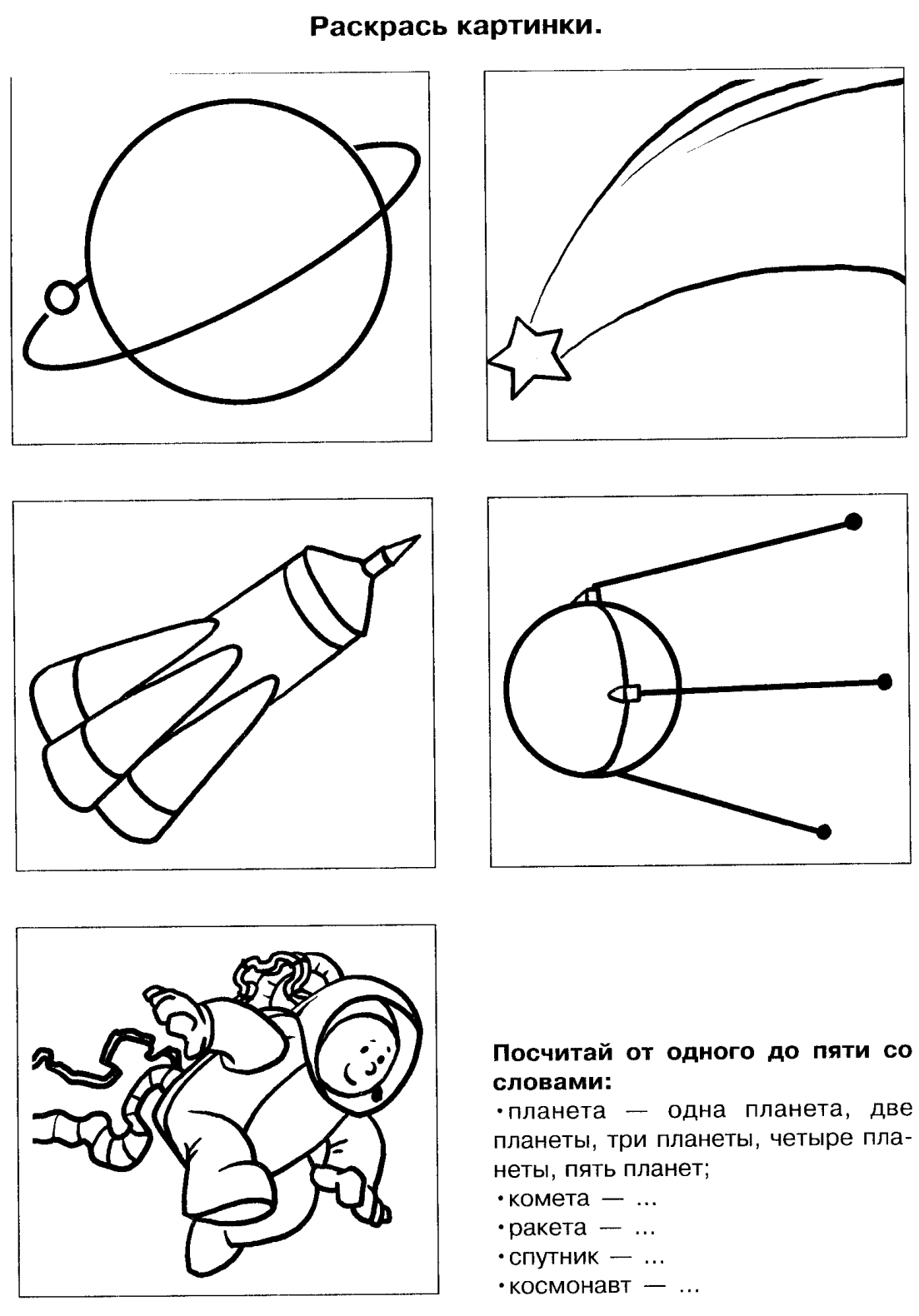 